جدول إسناد الأعداد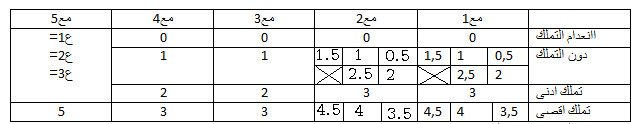 التقييم التشخيصيفي الرياضياتالسّنة السادسةالتقييم التشخيصيفي الرياضياتالسّنة السادسةالتّوقيت : 1 ساعةالاسمواللّقب : ............................................... القسم : ................  الاسمواللّقب : ............................................... القسم : ................  العدد المسند : ............معـ 1اـــــامعـ 2اـــــاالسّند 1:  قرّر تلاميذ السّنة السادسة  تنظيم رحلة إلى مدينة سبيطلة الأثريّة ، حيث قدّرت مساهمة  كلّ فرد بـ :16،500 د . التّعليمة: أحسب ثمن كلفة هذه الرّحلة بالدّينار إذا كان عدد المشاركين بها 34 تلميذا .............................................................................................................................معـ 1اـــــاــــامعـ2اـــــاــــامعـ5اــــــامعـ3اــــــاالسّند 2: قرّر مدير المدرسة تخصيص المبلغ المجمّع لتغذية التّلاميذ .التّعليمة  :  أحسب المبلغ المخصّص للأكلة الواحدة بالملّيم :............................................................................................................................معـ1اــــــااــــــااــــــامعـ2اــــــااــــــااــــــامعـ5اــــــااــــــاالسّند 3:  غادرت الحافلة  مدينة سوسة على السّاعة 5 و 35 دق و47 ث ، و قبل وصولها إلى سبيطلة على  السّاعة 10 و 26 دق و 23 ث ، توقّفت ثلاث مرّات في الطّريق بمعدّل 25 دق و 5 ث في كلّ مرّة .التّعليمة : أحسب الوقت الّذي قضّته الحافلة في السّير:....................................................................................................................................................................................................................................................السّند 4:  أثناء التّجوّل في المواقع الأثريّة عثر التّلاميذ على ثلاث تحف :*     الأولى على شكل مثلّث ( أب ج ) طول [ أب]  = 7 صم ، وطول [ ب ج ]  = 6 صم ، و قيس فتحة الزّاوية أ ب ج = 75 ْ .* الثّانية على شكل مربّع ( ك ل م ن ) .* و الثّالثة على شكل مستطيل ( س ص ه و ) ، حيث :               طول [س ص] = 7 صم و طول[ص هـ]= 0.4 دسم .معــ4اــــــااــــــامعـ 3اــــــامعــ4اــــــامعـ1اــــــااــــــااــــــامعـ2اــــــااــــــااــــــامعـ3اــــــاالتّعليمة 1: + أرسم شكل القطعة المثلّثة (على ظهر الورقة ) .         التّعليمة 2: + أرسم شكل القطعة المستطيلة (على ظهر الورقة) .التّعليمة 3 : + أكمل بناء القطعة المربّعة : معــ4اــــــااــــــامعـ 3اــــــامعــ4اــــــامعـ1اــــــااــــــااــــــامعـ2اــــــااــــــااــــــامعـ3اــــــاالتّعليمة 4:   أ ) ـ أحسب محيط التّحفة المربّعة الشّكل بحساب الصّم .................	..........................................................................................................               ب) ـ احسب محيط التّحفة المستطيلة الشّكل بحسابالّصم ......................................................................................................................................................................               ج) ـ أحسب مساحة القطعة المستطيلة بحساب بالدّسم2 .....................................................................................................................................................................